FAEP 2019 Conference – Register before August 15 and save $50!Enlightening Our IndustryHosted by the Tampa Bay Chapter!September 18-20, 2019 at the Embassy Suites, Tampa.We have assembled a great list of speakers and presentations including:  Resiliency, Transportation, Ecosystem Management, Assessment and Remediation.  View the Schedule at - http://www.tbaep.org/faep-conference-2019 Training Workshops - Wednesday September 18 Technical Presentations - Thursday and Friday, September 19 - 20 Florida Aquarium Reception - Thursday Evening Field Trips - Friday afternoon 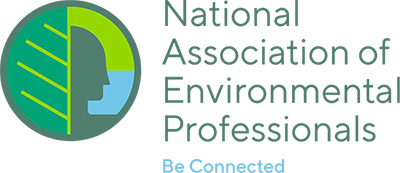 NAEP UPDATECall for Papers for the NAEP Environmental Practice JournalEnvironmental Practice, the peer-reviewed journal of the NAEP, is soliciting original manuscripts from the professional and academic communities on a continuous basis. Publishing is also a great venue to showcase your expertise and continue your professional development. More information: https://www.naep.org/environmental-practice-journal.Call for Articles for the News for the Environmental Professional: The Official Newsletter of the NAEPThe NAEP newsletter is published four times a year and emailed to all NAEP members. The newsletter is published in mid-February, May, August and November. Articles are accepted continuously. More information: https://naep.memberclicks.net/naep-e-newsletter. 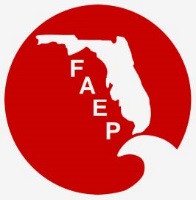                                          FAEP CHAPTER MEETINGS                                                                                                                            AUGUST 2019                                           FAEP CHAPTER MEETINGS                                                                                                                            AUGUST 2019                                           FAEP CHAPTER MEETINGS                                                                                                                            AUGUST 2019                                           FAEP CHAPTER MEETINGS                                                                                                                            AUGUST 2019                                           FAEP CHAPTER MEETINGS                                                                                                                            AUGUST 2019                                           FAEP CHAPTER MEETINGS                                                                                                                            AUGUST 2019                                           FAEP CHAPTER MEETINGS                                                                                                                            AUGUST 2019  ChapterChapterEventSpeaker/AffiliationDate and TimeLocationContactCentral Central Luncheon - Florida Friendly LandscapingTina McIntyre  M.S., CEP UF/IFAS Seminole CountyThurs, August 1511:45 am - 1:00 pmThe Tap Room Dubsdread Country Club549 West Par StreetOrlando, FL 32804https://www.cfaep.org/NortheastNortheastTBANorthwestNorthwestLunch and Learn: Artificial Reefs in the Florida PanhandleMatthew Trammell, PE and Duncan Greer, PETaylor Engineering, Inc.Fri, August 1612:00 PM to 1:00 PMInstitute of Human and Machine Cognition  40 S. Alcaniz Street
Pensacola, FL 32502nwfaep@gmail.com SouthSouthSmalltooth Sawfish PresentationTonya WileyHavenworth Coastal ConservationTues, August 27 Time TBDTBDRSVP torgoldman@broward.org  SouthwestSouthwestNetworking Bowling SocialFri, August 23TBAVenice, FL For more information: swfaep.org or membership@swfaep.org  TallahasseeTallahasseeNetworking SocialThurs, August 85:30 pm – 7:30 pmProof Brewing Company
1320 S Monroe St
Tallahassee, FL 32301https://faep-tally.com/meetinginfo.php?id=5&ts=1564434278 Tampa BayTampa BayClearwater Threshers Baseball GameIncludes climate-controlled Press Box seat and all-you-can-eat hot dogs, meatballs, chicken tenders, mac & cheese, salad, soft drinks, desserts, bottled water and bottled beer.Sun, August 41:00 pm - 4:00 pmSpectrum Field
601 N Old Coachman Road
Clearwater, FL 33765The cost is $30 per TBAEP member and $35 for non-members.   https://events.r20.constantcontact.com/register/eventReg?oeidk=a07eggxoit62a7291f8&oseq=&c=&ch= Tampa Bay Tampa Bay Women in STEM WorkshopThurs, August 156:00 pm - 9:00 pmBrio International Mall2223 N Westshore Blvd Tampa, FL 33607http://www.tbaep.org/eventsTampa Bay Tampa Bay Luncheon -  RemediationTBAWed, August 2111:30 am – 1:00 pmBrio International Mall2223 N Westshore Blvd Tampa, FL 33607http://www.tbaep.org/eventsTreasure Coast and South (joint event)Treasure Coast and South (joint event)Hidden Prehistoric Sites in the Everglades: New DiscoveriesBob Carr, Executive DirectorArchaeological and Historical Conservancy, Inc.Thurs, August 225:30 pm – 8:00 pmBarrel of Monks Brewing1141 S Rogers Cir Suite #5Boca Raton, FL 33487 RSVP to:tcc.faep@gmail.com